AdborthSafon y Gymraeg ar blatfformau digidol (SIMS, Dysgu Canolog, y wefan ayyb.) yn anghyson ac ar adegau yn annealladwy.Dim digon o sôn am y Gymraeg yn ystod y cyfnod anwytho. Y Gymraeg yn cael ei thrafod unwaith yn ystod y wythnos gyntaf a dim sôn wedyn yn dilyn hynny. Diffyg parch at y Gymraeg wedyn yn deillio o ddiffyg ymwybyddiaeth o du allan i Gymru gan nad oedd sôn am / eglurhad mai Prifysgol ‘Gymraeg’ yn Caerdydd.Dyw’r Gymraeg ddim yn cael ei drin yn gyfartal mewn ysgolion sydd ddim â chyrsiau sydd yn cael eu dysgu yn gyfan gwbl drwy’r Gymraeg; diffyg cysondeb ar draws ysgolion, a dim hyrwyddo digonol o gyrsiau sydd â rhywfaint o ddarpariaeth Cymraeg.Diffyg gwybodaeth cyn dechrau astudio ar sut mae darpariaeth Cymraeg yn gweithio; faint o’r dysgu fydd yn cael ei wneud drwy’r Gymraeg, pa adnoddau sydd ar gael, sut fydd sesiynau yn gweithio ayyb.Angen neuadd breswyl Cymraeg er mwyn gwella cyfleoedd i gymdeithasu ac i fyw yn y neuaddau yn Gymraeg. Mae fflatiau Cymraeg ar hyn o bryd ym mloc K a D yn Senghennydd ac ambell un yn Talybont ond does dim cyswllt rhyngddyn nhw gan arwain at ddiffyg cyfleoedd naturiol i gymdeithasu a chael profiad Cymraeg wrth fyw yn y neuaddau preswylMyfyrwyr di-Gymraeg yn cael eu rhoi mewn fflatiau ‘Cymraeg’ gan droi iaith y fflat i Saesneg a myfyrwyr eraill heb gael lle mewn fflat Cymraeg. Diffyg llefydd Cymraeg mewn neuaddau preswyl oni bai eich bod yn mynd i Senghennydd.Mae’r Gymraeg sydd yn cael ei ddefnyddio mewn gohebiaeth ac ar SIMS ac ati yn gymhleth ac yn anodd i’w ddeall, dylai gohebiaeth a chynnwys gael ei roi yn ddwyieithog pan yn bosib yn hytrach nag yn un iaith ar y tro. Myfyrwyr yn mynd yn ôl ac ymlaen rhwng y Gymraeg a Saesneg ar SIMS er mwyn deall y cynnwys. Os yw SIMS wedi ei osod i’r Gymraeg, mae dal rhai penawdau ac ati yn Saesneg.Rhai ysgolion wedi gwneud ymdrech dda iawn i edrych am unigolion oedd yn siarad Cymraeg i allu marcio gwaith a sicrhau fod cefnogaeth ar gael a’r ymdrech yno yn cael ei werthfawrogi gan fyfyrwyr.Ysgolion yn gwneud gwaith da o ran hyrwyddo beth sydd yn digwydd i fyfyrwyr ar ddiwedd sesiynau dysgu ac ati fel bod myfyrwyr yn ymwybodol o beth sydd yn digwydd yn Gymraeg.Myfyrwyr yn cytuno fod angen dechrau neu o leiaf treialu modiwlau Cymraeg ‘opt-out’ gan fod y syniad o astudio yn Gymraeg yn gallu peri pryder i rai sydd yn ansicr am astudio yn Gymraeg. Cytuno dylai bod modd astudio modiwlau cyfrwng Cymraeg mewn ysgolion eraill os nad oes darpariaeth Gymraeg ar gael yn eu hysgol nhw.Unrhyw fater arall:Diolchgar fod y fforwm hwn wedi ei sefydlu a bod lle penodol i lais myfyrwyr Cymraeg gael eu clywed.JOMEC Cymraeg wedi dathlu 10 mlynedd yn ddiweddar ac roedd y digwyddiadau yn enghraifft dda o ddigwyddiadau anffurfiol yn GymraegDylai’r Gymraeg gael ei ddefnyddio yn fwy aml tu hwnt i’r maes academaidd mewn ysgolion.Cytuno bod logo’r Brifysgol angen newid i fod â’r Gymraeg ar y top.Cofnodion Cyfarfod Fforwm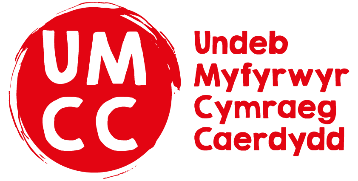 Cofnodion Cyfarfod FforwmCofnodion Cyfarfod FforwmCofnodion Cyfarfod FforwmCofnodion Cyfarfod Fforwm Dyddiad:  07/12/2023 Dyddiad:  07/12/2023Amser:  15:00Amser:  15:00 Lleoliad: Zoom Cadeirio:   Deio Owen   Deio Owen   Deio Owen   Deio Owen  Cofnodion:   Efa Prydderch  Efa Prydderch  Efa Prydderch  Efa Prydderch Ymddiheuriadau: Ymddiheuriadau: Ymddiheuriadau: Ymddiheuriadau: Ymddiheuriadau:Staff:Staff:Staff:Cynrychiolwyr Myfyrwyr:Cynrychiolwyr Myfyrwyr:Leon Roelleke (CARBS)Leon Roelleke (CARBS) Presennol:  Presennol:  Presennol:  Presennol:  Presennol: Staff:Staff:Staff:Cynrychiolwyr Myfyrwyr:Cynrychiolwyr Myfyrwyr:Deio OwenMichaela HennessyDeio OwenMichaela HennessyDeio OwenMichaela HennessySara Elan Jones (WELSH)Llio Evans (WELSH)Beca Williams (WELSH)Efa Maher (MATHS)Poppy Goggin-Jones (JOMEC)Glain Eden (LAWPL)Angharad Langford-Hughes (LAWPL)Hanna Morgans (JOMEC)Lynne Davies (SOCSI)Lucas Palenek (MUSIC)Sara Elan Jones (WELSH)Llio Evans (WELSH)Beca Williams (WELSH)Efa Maher (MATHS)Poppy Goggin-Jones (JOMEC)Glain Eden (LAWPL)Angharad Langford-Hughes (LAWPL)Hanna Morgans (JOMEC)Lynne Davies (SOCSI)Lucas Palenek (MUSIC) Diweddariad gan yr Undeb: Diweddariad gan yr Undeb: Diweddariad gan yr Undeb: Diweddariad gan yr Undeb: Diweddariad gan yr Undeb: Dyma flwyddyn cyntaf rôl llawn amser sabothol â chyfrifoldeb dros y Gymraeg yn Undeb Myfyrwyr Caerdydd. Gyda hynny, mae’r fforwm hwn wedi cael ei sefydlu er mwyn casglu barn ac adborth gan fyfyrwyr am bopeth sydd yn ymuned â’r Gymraeg o fewn y Brifysgol a’r Undeb. Mae llais myfyrwyr yn hanfodol wrth greu newid ac mae angen sicrhau bod ein llais ni yn cael ei glywed. Eleni, mi fydd dogfen ‘safbwynt myfyrwyr’ yn cael ei lunio yn gosod allan sut brofiad mae myfyrwyr yn eu cael o ran y Gymraeg a pha newid hoffwn ei weld. Mae dyfodiad Is-Ganghellor newydd hefyd yn gyfle i greu newid a chael dylanwad ar sut mae’r Gymraeg yn rhan o’r Brifysgol.Bydd yr adborth o’r fforwm yn cael ei ddefnyddio mewn amryw ffyrdd yn ôl y galw a bydd diweddariad yn cael ei roi yn y fforwm nesaf.  Dyma flwyddyn cyntaf rôl llawn amser sabothol â chyfrifoldeb dros y Gymraeg yn Undeb Myfyrwyr Caerdydd. Gyda hynny, mae’r fforwm hwn wedi cael ei sefydlu er mwyn casglu barn ac adborth gan fyfyrwyr am bopeth sydd yn ymuned â’r Gymraeg o fewn y Brifysgol a’r Undeb. Mae llais myfyrwyr yn hanfodol wrth greu newid ac mae angen sicrhau bod ein llais ni yn cael ei glywed. Eleni, mi fydd dogfen ‘safbwynt myfyrwyr’ yn cael ei lunio yn gosod allan sut brofiad mae myfyrwyr yn eu cael o ran y Gymraeg a pha newid hoffwn ei weld. Mae dyfodiad Is-Ganghellor newydd hefyd yn gyfle i greu newid a chael dylanwad ar sut mae’r Gymraeg yn rhan o’r Brifysgol.Bydd yr adborth o’r fforwm yn cael ei ddefnyddio mewn amryw ffyrdd yn ôl y galw a bydd diweddariad yn cael ei roi yn y fforwm nesaf.  Dyma flwyddyn cyntaf rôl llawn amser sabothol â chyfrifoldeb dros y Gymraeg yn Undeb Myfyrwyr Caerdydd. Gyda hynny, mae’r fforwm hwn wedi cael ei sefydlu er mwyn casglu barn ac adborth gan fyfyrwyr am bopeth sydd yn ymuned â’r Gymraeg o fewn y Brifysgol a’r Undeb. Mae llais myfyrwyr yn hanfodol wrth greu newid ac mae angen sicrhau bod ein llais ni yn cael ei glywed. Eleni, mi fydd dogfen ‘safbwynt myfyrwyr’ yn cael ei lunio yn gosod allan sut brofiad mae myfyrwyr yn eu cael o ran y Gymraeg a pha newid hoffwn ei weld. Mae dyfodiad Is-Ganghellor newydd hefyd yn gyfle i greu newid a chael dylanwad ar sut mae’r Gymraeg yn rhan o’r Brifysgol.Bydd yr adborth o’r fforwm yn cael ei ddefnyddio mewn amryw ffyrdd yn ôl y galw a bydd diweddariad yn cael ei roi yn y fforwm nesaf.  Dyma flwyddyn cyntaf rôl llawn amser sabothol â chyfrifoldeb dros y Gymraeg yn Undeb Myfyrwyr Caerdydd. Gyda hynny, mae’r fforwm hwn wedi cael ei sefydlu er mwyn casglu barn ac adborth gan fyfyrwyr am bopeth sydd yn ymuned â’r Gymraeg o fewn y Brifysgol a’r Undeb. Mae llais myfyrwyr yn hanfodol wrth greu newid ac mae angen sicrhau bod ein llais ni yn cael ei glywed. Eleni, mi fydd dogfen ‘safbwynt myfyrwyr’ yn cael ei lunio yn gosod allan sut brofiad mae myfyrwyr yn eu cael o ran y Gymraeg a pha newid hoffwn ei weld. Mae dyfodiad Is-Ganghellor newydd hefyd yn gyfle i greu newid a chael dylanwad ar sut mae’r Gymraeg yn rhan o’r Brifysgol.Bydd yr adborth o’r fforwm yn cael ei ddefnyddio mewn amryw ffyrdd yn ôl y galw a bydd diweddariad yn cael ei roi yn y fforwm nesaf.  Dyma flwyddyn cyntaf rôl llawn amser sabothol â chyfrifoldeb dros y Gymraeg yn Undeb Myfyrwyr Caerdydd. Gyda hynny, mae’r fforwm hwn wedi cael ei sefydlu er mwyn casglu barn ac adborth gan fyfyrwyr am bopeth sydd yn ymuned â’r Gymraeg o fewn y Brifysgol a’r Undeb. Mae llais myfyrwyr yn hanfodol wrth greu newid ac mae angen sicrhau bod ein llais ni yn cael ei glywed. Eleni, mi fydd dogfen ‘safbwynt myfyrwyr’ yn cael ei lunio yn gosod allan sut brofiad mae myfyrwyr yn eu cael o ran y Gymraeg a pha newid hoffwn ei weld. Mae dyfodiad Is-Ganghellor newydd hefyd yn gyfle i greu newid a chael dylanwad ar sut mae’r Gymraeg yn rhan o’r Brifysgol.Bydd yr adborth o’r fforwm yn cael ei ddefnyddio mewn amryw ffyrdd yn ôl y galw a bydd diweddariad yn cael ei roi yn y fforwm nesaf. 